Key Stage 2 curriculum outline Autumn Term (A) 2016 – Stone Age to Iron AgeEnglish  – iron age to stone age.Writing - Instructions, diary, poetry, newspapers, fiction stories, factual texts.Comprehension questions based upon Stone age to ice age texts.Paragraphs, time connectives, speech punctuation, improving vocabulary, conjunctions.Key Stage novel - Stig of the dump, Stone Age Boy.Stone Age to Iron Age          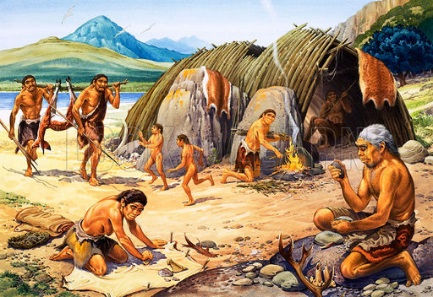 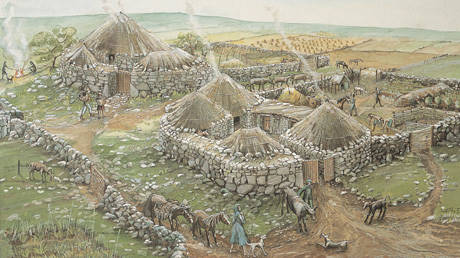 Stone Age to Iron Age          MathsTimes tablesPlace value to 4 digitsAddition, subtraction, multiplication, division methods.Fractions and decimals.2D and 3D shape – names, right angles, lines.Measures – weighing (g/Kg), Capacity (ml / l) Telling the time.GeographyUsing maps and atlases, settlements, where we are in the world.PEMulti-skills, ball skillsREReligious rituals – rites of passage, baptisms and weddings.HistoryChanges in Britain and lifestyle from stone age to ice age, inventions – comparison with our lives.Design TechnologyDesign and make a model cave researching with non-fiction texts.MusicRhymes and raps – linked to literacy.Instrument tuition.PSHENew beginnings, getting on and falling out.ScienceRocks and fossils – identification and classification.Electricity – making and testing circuits, switches, conductors and insulators.ICT – ComputingUsing the Internet – research skills, Microsoft Office skills and e-safety.ArtCave paintings, clay pots, natural jewellery, Stonehenge silhouettes.LanguagesGreetings, days of the week, colours, numbers to 20, animals, Christmas.LanguagesGreetings, days of the week, colours, numbers to 20, animals, Christmas.